Phoenix Church
2640 N Dobson Road
Chandler, AZ 85224
phoenix@tjc.org
www.tjc.org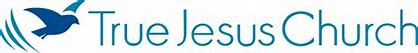 Date: April 7, 2021Re: Soliciting Contribution for Phoenix ChurchDear Brothers and Sisters in Christ:Hallelujah! Greetings in the name of our Lord Jesus Christ. May this letter find you in the joy and peace of our Lord Jesus Christ.Members of the Phoenix Church have decided to demolish the residential house that has served as our RE building (containing classrooms, kitchen, and dining hall) in order to construct a new building for the following reasons:The residential property that we purchased in 2004 was originally built in 1971. There is limited space in this 3 bedroom residential house.The rooms have been converted to serve as religious education classrooms, but cannot adequately support our RE needs. The house possesses only a residential kitchen, which makes it difficult to cook enough food for our members as the church grows over the years. Currently an unfinished structure has been repurposed as our dining hall. This dining hall has limited space and cannot accommodate our increased members.This residential house has been damaged by termites. The water which contains high mineral particles causing water lines interior leaking. Fixing these damages is too costly and has left the bathrooms unusable. The insulation and HVAC systems of the house are old and inefficient, causing the dining hall and classrooms to be very hot during the summer.Because of these circumstances, Phoenix church members have decided to demolish and construct a new building to accommodate our increased need for classrooms, a kitchen, a dining hall, and multipurpose rooms for English and Chinese Bible studies.Praise and thank God that the new building’s architectural design is currently under the last period of review by Maricopa County and the City of Chandler.  The project encompasses a 7100 sq. ft. floor area with a new 150-seat dining hall, 2 multipurpose rooms, 6 classrooms, a commercial kitchen, male and female restrooms including showers, and one family bathroom. The cost of the project, not including furnishing is at $1.5 million.In Jan 2020, the Phoenix Church congregation approved again the projected amount needed ($1,500,000) for the demolition and construction of the new religious education and fellowship building. Currently, we have  and have received around $ 943,000 from members for this project. Members here in Phoenix are working hard to pledge additional funds locally. As of now, we are still short around $557,000 to reach our goal.Everyone here in Phoenix is fully determined to extend their utmost efforts to invest in this worthy and urgent project. We envision a haven built to spread the gospel of salvation in the greater Chandler, Phoenix metropolitan area. The Construction Committee has carefully identified and interviewed three builders. In March, the Committee finally selected an experienced church builder. If everything goes well under theblessings of our Lord, and if we are able to raise sufficient funds, the demolition could start as early as the latter half of July. It is our earnest hope that the new buildings be dedicated to the Lord’s use by the early part of next year, 2022.We are writing to ask for your financial support and prayers. We would greatly appreciate and welcome your support in any amount. We gratefully accept donations through:Checks and money orders – payable to “True Jesus Church in Phoenix, Arizona”     	Address: 2640 N. Dobson Rd. Chandler, AZ 85224     	Put “Construction Fund Contribution” on the note areaWire transfers -Chase Bank1998 N Alma School Rd, Chandler, AZ 85224Acct #290185963, Routing # 021000021    	For overseas wire transfers, Swift Code is CHASUS33Please contact our treasurer, Sister Yian Tsay at TJCPHXTreasurer@gmail.com. We are happy to answer any questions and concerns.Thank you for your attention and assistance in this important matter. May God bless you and remember your love!Emmanuel!In Christ,Phoenix Church Council